国家统计局北京调查总队2019年考试录用公务员面试公告根据公务员录用工作有关规定，现就2019年国家统计局北京调查总队录用公务员面试有关事宜通知如下：一、面试分数线及进入面试人员名单（同一职位考生按准考证号排序）见附件1。二、面试确认请进入面试的考生于2019年2月12日17时前确认是否参加面试，确认方式为电子邮件。要求如下：1.发送电子邮件至guokao@bjstats.gov.cn。2.电子邮件标题统一写成“XXX确认参加国家统计局北京调查总队XX职位面试”，内容见附件2。如网上报名时填报的通讯地址、联系方式等信息发生变化，请在电子邮件中注明。3. 逾期未确认的，视为自动放弃，不再进入面试程序。三、放弃面试的处理放弃面试的考生请填写《放弃面试资格声明》（详见附件3），经本人签名，于2月12日17时前传真至010-83547256或发送扫描件至guokao@bjstats.gov.cn。未在规定时间内填报放弃声明，又因个人原因不参加面试的，视情节将上报中央公务员主管部门记入诚信档案。四、资格复审在京考生请于2月20日进行资格复审，京外考生请于2月21日进行资格复审。资格复审地点：国家统计局北京调查总队五层会议室。地址：北京市西城区广安门南街42号中建二局大厦五层会议室（地址及乘车路线见附件4）。参加资格复审的考生需携带以下材料：1. 本人身份证、学生证（或工作证）原件及复印件。2. 公共科目笔试准考证。3. 考试报名登记表（需从国家公务员局专题网站直接下载打印）。填写要求：贴好照片，如实、详细填写个人学习、工作经历，时间必须连续，并注明各学习阶段是否在职学习，取得何种学历和学位。4. 本（专）科、研究生各阶段学历、学位证书原件及复印件，所报职位要求的外语等级证书原件及复印件。5. 报考职位所要求的基层工作经历有关材料。在党政机关、事业单位、国有企业工作过的考生，需提供单位人事部门出具的基层工作经历材料，并注明起止时间和工作地点；在企业、其他经济组织、社会组织等单位工作过的考生，需提供相应劳动合同和缴纳社保材料的原件及复印件。6. 除上述材料外，考生需按照身份类别，提供以下材料：应届毕业生提供所在学校加盖公章的报名推荐表（见附件5）并注明培养方式和成绩单的原件及复印件。社会在职人员提供所在单位盖章的报名推荐表（见附件6）原件及复印件。现工作单位与报名时填写单位不一致的，还需提供离职有关材料复印件。留学回国人员提供教育部留学服务中心认证的国外学历学位认证书原件及复印件。“大学生村官”项目人员提供由县级及以上组织人事部门出具的服务期满、考核合格的材料原件及复印件；“农村义务教育阶段学校教师特设岗位计划”项目人员提供省级教育部门统一制作，教育部监制的“特岗教师”证书和服务“农村义务教育阶段学校教师特设岗位计划”鉴定表原件及复印件；“三支一扶”计划项目人员提供各省“三支一扶”工作协调管理办公室出具的高校毕业生“三支一扶”服务证书原件及复印件；“大学生志愿服务西部计划”项目人员提供由共青团中央统一制作的服务证和大学生志愿服务西部计划鉴定表原件及复印件。考生应对所提供材料的真实性负责，材料不全或主要信息不实，影响资格审查结果的，将取消面试资格。五、面试安排（一）面试时间面试于2019年2月22日至2月24日进行。每日上午9:00开始，请参加面试的考生于当日上午8:00前携带身份证、准考证到面试地点报到。不按规定时间进入候考室的考生，取消考试资格。（二）面试报到地点国家统计局北京调查总队五层会议室。地址：北京市西城区广安门南街42号中建二局大厦五层会议室（地址及乘车路线见附件4）。（三）面试人员名单及时间安排见附件1。六、体检和考察（一）体检和考察人选的确定参加面试人数与录用计划数比例达到3:1及以上的，面试后应按综合成绩从高到低的顺序1:1确定体检和考察人选；比例低于3:1的，考生面试成绩应达到75分的面试合格分数线，方可进入体检和考察。（二）体检体检于2月下旬进行，具体时间将以短信或电话形式通知。体检费用由考生承担。（三）综合成绩计算方式综合成绩计算:综合成绩=（笔试总成绩÷2）×50%+面试成绩×50%七、注意事项考生应对个人提供资料的真实性负责，并保持通讯畅通。联系方式：010-83547731/7246（电话）010-83547256（传真）欢迎各位考生对我们的工作进行监督。附件：1.面试分数线及进入面试人员名单                     2.面试确认内容3.放弃面试资格声明                                   4.国家统计局北京调查总队方位图及乘车路线        5.报名推荐表（应届毕业生用）                    6.报名推荐表（社会在职人员用）国家统计局北京调查总队                          2019年2月1日附件1面试分数线及进入面试人员名单附件2XXX确认参加国家统计局北京调查总队XX职位面试国家统计局北京调查总队人事教育处：本人XXX，身份证号：XXXXXXXXXXXXXXXXXX，公共科目笔试总成绩：XXXXX，报考XX职位（职位代码XXXXXXX），已进入该职位面试名单。我能够按照规定的时间和要求参加面试。姓名：日期：附件3放弃面试资格声明国家统计局北京调查总队人事教育处：本人XXX，身份证号：XXXXXXXXXXXXXXXXXX，报考XX职位（职位代码XXXXXXXXX），已进入该职位面试名单。现因个人原因，自愿放弃参加面试，特此声明。联系电话：XXX-XXXXXXXX签名（考生本人手写）：日期：身份证复印件粘贴处附件4国家统计局北京调查总队方位图及乘车路线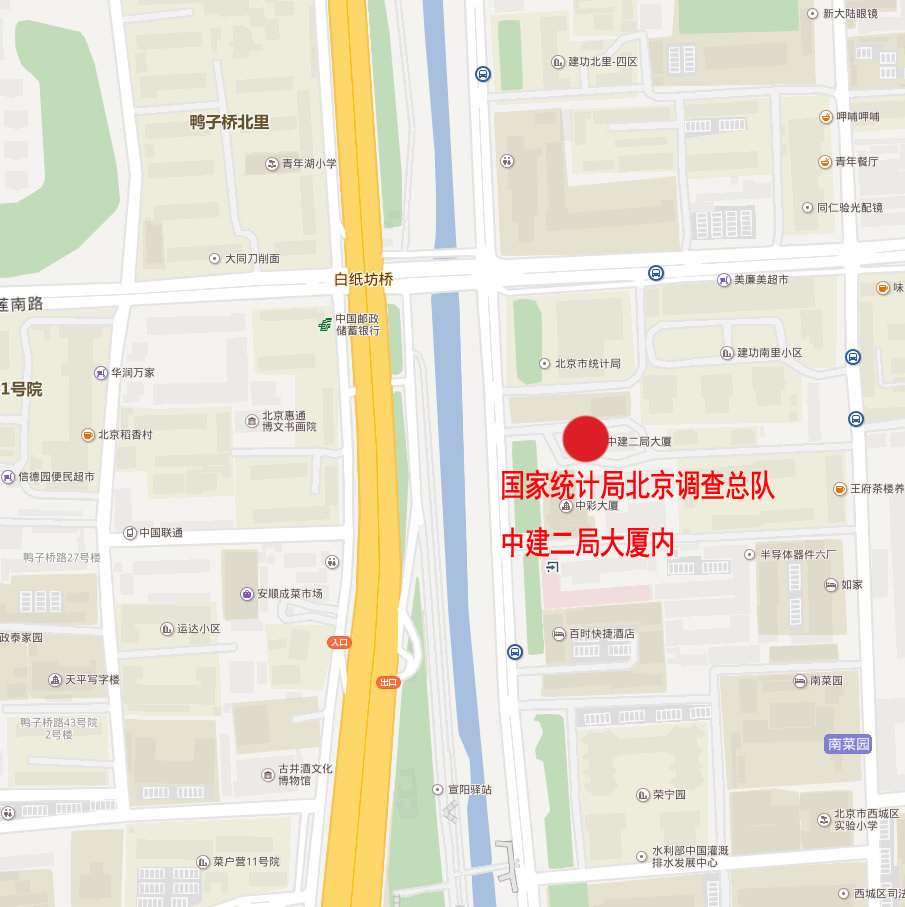 地址：北京市西城区广安门南街42号中建二局大厦公交路线：可乘公交5路、运通102路、10路、49路、122路、351路、83路、特12路、410路到白纸坊桥（鸭子桥北里）或南菜园站后步行到达。附件5中央机关及其直属机构考试录用公务员报名推荐表（适用于普通高等院校应届毕业生）毕业院校（系）：身份证号:(背面)填表说明：请填表人实事求是地填写，以免影响正常录用工作，未经毕分办签章此表无效。“生源”指大学生上大学前户口所在的省、自治区、直辖市。“奖惩情况”包括考生大学期间的各种奖励或惩处。学习期间，如获奖励，请学生处审核并将奖状或证书影印件加盖公章后附上。填写本表“学习成绩”栏后，须盖教务处章。如有学生个人成绩登记单（表）可附复印件（加盖教务处章），免填此栏。请在“备注”一栏注明培养方式。附件6中央机关及其直属机构考试录用公务员报名推荐表（适用于社会在职人员）工作单位（全称）：身份证号：填表说明：请填表人实事求是地填写，以免影响正常录用工作，未经单位签章此表无效。职位名称及代码面试入围分数线准考证号姓名面试时间备注北京调查总队业务处室主任科员及以下一（400110101001）124.113511105612523 杜欣静2月22日北京调查总队业务处室主任科员及以下一（400110101001）124.113511107010609 高畅2月22日北京调查总队业务处室主任科员及以下一（400110101001）124.113511107081108 乔玥2月22日北京调查总队业务处室主任科员及以下一（400110101001）124.113511107100326 郑舒婷2月22日北京调查总队业务处室主任科员及以下一（400110101001）124.113511107201422 黄慧华2月22日北京调查总队业务处室主任科员及以下一（400110101001）124.113511107411120 乔婵2月22日北京调查总队业务处室主任科员及以下一（400110101001）124.113511107450617 吕天泽2月22日北京调查总队业务处室主任科员及以下一（400110101001）124.113511109010228 朱楠2月22日北京调查总队业务处室主任科员及以下一（400110101001）124.113511110030220 陈寅欢2月22日北京调查总队业务处室主任科员及以下一（400110101001）124.113511201131316 刘松2月22日北京调查总队业务处室主任科员及以下一（400110101001）124.113512201023427 李瑾2月22日北京调查总队业务处室主任科员及以下一（400110101001）124.113512201030901 郝伟娜2月22日北京调查总队业务处室主任科员及以下一（400110101001）124.113513101250923 李玮2月22日北京调查总队业务处室主任科员及以下一（400110101001）124.113513101271228 刘向华2月22日北京调查总队业务处室主任科员及以下一（400110101001）124.113513201046707 任毅2月22日北京调查总队业务处室主任科员及以下一（400110101001）124.113513401013821 毕磊2月22日北京调查总队业务处室主任科员及以下一（400110101001）124.113513701081526 刘绒2月22日北京调查总队业务处室主任科员及以下一（400110101001）124.113514101060826 吴若楠2月22日北京调查总队业务处室主任科员及以下一（400110101001）124.113514102011025 肖寒2月22日北京调查总队业务处室主任科员及以下一（400110101001）124.113514102015805 张硕2月22日朝阳区调查队科员一（400110101007）128.413521301174802 韩雪禛2月22日朝阳区调查队科员一（400110101007）128.413523201129402 殷苇2月22日朝阳区调查队科员一（400110101007）128.413523303041210 李佳丽2月22日朝阳区调查队科员一（400110101007）128.413523401073803 戴玮2月22日朝阳区调查队科员一（400110101007）128.413523703071726 信若雯2月22日朝阳区调查队科员一（400110101007）128.413526101091208 宋佳2月22日丰台调查队科员（400110101009）12913521105221023 姜亚欣2月22日丰台调查队科员（400110101009）12913521301124423 杨甜野2月22日丰台调查队科员（400110101009）12913521401312522 王琪2月22日丰台调查队科员（400110101009）12913523701273120 崔蕾2月22日丰台调查队科员（400110101009）12913523701302021 李赛2月22日丰台调查队科员（400110101009）12913523702160407 綦婉灵2月22日丰台调查队科员（400110101009）12913524102052213 杜倩2月22日丰台调查队科员（400110101009）12913524201191021 伍潇2月22日丰台调查队科员（400110101009）12913524301462712 代美艳2月22日丰台调查队副主任科员（400110101010）122.713521201291424 李佳益2月22日丰台调查队副主任科员（400110101010）122.713523607213524 丁洁2月22日丰台调查队副主任科员（400110101010）122.713524103070622 孔晓苗2月22日大兴调查队科员一（400110101019）131.113521401270803 郑捷2月22日大兴调查队科员一（400110101019）131.113523302026208 姚佳怡2月22日大兴调查队科员一（400110101019）131.113523709050105 尹若宁2月22日大兴调查队科员二（400110101020）127.913523703130228 石曼琳2月22日大兴调查队科员二（400110101020）127.913523703151208 时锐哲2月22日大兴调查队科员二（400110101020）127.913524301610224 陈欣2月22日大兴调查队科员三（400110101021）133.513521107031612 臧楠楠2月22日大兴调查队科员三（400110101021）133.513521401191030 周晶晶2月22日大兴调查队科员三（400110101021）133.513522201311415 申天怡2月22日大兴调查队副主任科员（400110101022）135.713521106770429 霸雨辰2月22日大兴调查队副主任科员（400110101022）135.713523703061302 李晓瑾2月22日大兴调查队副主任科员（400110101022）135.713524101101114 贺楠2月22日北京调查总队财务处主任科员及以下（400110101027）124.613511102150722 王法锦2月22日北京调查总队财务处主任科员及以下（400110101027）124.613511102500715 王雅桐2月22日北京调查总队财务处主任科员及以下（400110101027）124.613511106211315 郑潇潇2月22日北京调查总队财务处主任科员及以下（400110101027）124.613511107145129 张洁2月22日北京调查总队财务处主任科员及以下（400110101027）124.613511108231709 孙盈盈2月22日北京调查总队财务处主任科员及以下（400110101027）124.613511111211424 娄洋2月22日北京调查总队财务处主任科员及以下（400110101027）124.613512201013116 刘源2月22日北京调查总队财务处主任科员及以下（400110101027）124.613512301031103 周月2月22日北京调查总队财务处主任科员及以下（400110101027）124.613513709015818 张冠楠2月22日北京调查总队财务处主任科员及以下（400110101027）124.613515301221026 白羽2月22日北京调查总队综合处室主任科员及以下一（400110101028）128.713511102112013 李廷悦2月22日北京调查总队综合处室主任科员及以下一（400110101028）128.713511106050805 贾新越2月22日北京调查总队综合处室主任科员及以下一（400110101028）128.713511106051225 邱怡2月22日北京调查总队综合处室主任科员及以下一（400110101028）128.713511106051309 张潇予2月22日北京调查总队综合处室主任科员及以下一（400110101028）128.713511106310222 马鑫鑫2月22日北京调查总队综合处室主任科员及以下一（400110101028）128.713511106310927 方崇兰2月22日北京调查总队综合处室主任科员及以下一（400110101028）128.713511107131527 王曼2月22日北京调查总队综合处室主任科员及以下一（400110101028）128.713511107143629 姜佳宁2月22日北京调查总队综合处室主任科员及以下一（400110101028）128.713511107450323 彭昕2月22日北京调查总队综合处室主任科员及以下一（400110101028）128.713511201133207 薛大政2月22日北京调查总队综合处室主任科员及以下一（400110101028）128.713512102021617 赵夏青2月22日北京调查总队综合处室主任科员及以下一（400110101028）128.713513101230723 程彤彤2月22日北京调查总队综合处室主任科员及以下一（400110101028）128.713513701062030 赵春阳2月22日北京调查总队综合处室主任科员及以下一（400110101028）128.713513702050113 刘承祖2月22日北京调查总队综合处室主任科员及以下一（400110101028）128.713514101063012 薛致远2月22日北京调查总队综合处室主任科员及以下一（400110101028）128.713515100057322 王贝2月22日北京调查总队业务处室主任科员及以下二（400110101002）12613511102060605 孙琦鑫2月23日北京调查总队业务处室主任科员及以下二（400110101002）12613511102210109 王馨漫2月23日北京调查总队业务处室主任科员及以下二（400110101002）12613511107040721 孙晓行2月23日北京调查总队业务处室主任科员及以下二（400110101002）12613511107080405 秦敏2月23日北京调查总队业务处室主任科员及以下二（400110101002）12613511107141409 赵润2月23日北京调查总队业务处室主任科员及以下二（400110101002）12613511110031124 何婷婷2月23日北京调查总队业务处室主任科员及以下二（400110101002）12613511110031424 李晴2月23日北京调查总队业务处室主任科员及以下二（400110101002）12613511112050125 宫运晓2月23日北京调查总队业务处室主任科员及以下二（400110101002）12613512115050620 李孟显2月23日北京调查总队业务处室主任科员及以下二（400110101002）12613513101280415 袁野2月23日北京调查总队业务处室主任科员及以下二（400110101002）12613513701041107 马颖童2月23日北京调查总队业务处室主任科员及以下二（400110101002）12613513702031606 梅洁2月23日北京调查总队业务处室主任科员及以下二（400110101002）12613513702061207 史晓源2月23日北京调查总队业务处室主任科员及以下二（400110101002）12613515001050806 王涵2月23日北京调查总队业务处室主任科员及以下二（400110101002）12613515301230415 李鹤虎2月23日北京调查总队统计执法处主任科员及以下二（400110101004）116.613511102061229 于凯2月23日北京调查总队统计执法处主任科员及以下二（400110101004）116.613511107100526 孟雅丹2月23日北京调查总队统计执法处主任科员及以下二（400110101004）116.613511107202030 刘洁2月23日北京调查总队统计执法处主任科员及以下二（400110101004）116.613511111041201 苏超2月23日北京调查总队统计执法处主任科员及以下二（400110101004）116.613511111061501 孙铭慧2月23日北京调查总队统计执法处主任科员及以下二（400110101004）116.613511111214411 张鹏2月23日北京调查总队统计执法处主任科员及以下二（400110101004）116.613511201140320 高世娟2月23日北京调查总队统计执法处主任科员及以下二（400110101004）116.613513201024029 宋彬2月23日北京调查总队统计执法处主任科员及以下二（400110101004）116.613513202211118 胡一琅2月23日北京调查总队统计执法处主任科员及以下二（400110101004）116.613513307010324 徐晓庆2月23日北京调查总队统计执法处主任科员及以下二（400110101004）116.613513701034426 纪飞飞2月23日北京调查总队统计执法处主任科员及以下二（400110101004）116.613513706020825 苏阳2月23日北京调查总队统计执法处主任科员及以下二（400110101004）116.613513708010202 商艳2月23日北京调查总队统计执法处主任科员及以下二（400110101004）116.613514101062619 王正兴2月23日北京调查总队统计执法处主任科员及以下二（400110101004）116.613514103011028 郭思佳2月23日东城调查队科员（400110101005）131.113521106620207 李超慧2月23日东城调查队科员（400110101005）131.113521201190807 董潇然2月23日东城调查队科员（400110101005）131.113521201261205 于佩冉2月23日东城调查队科员（400110101005）131.113523202252412 王晓倩2月23日东城调查队科员（400110101005）131.113523331022012 叶燕萍2月23日东城调查队科员（400110101005）131.113523701341115 李晓芳2月23日东城调查队科员（400110101005）131.113523702161410 杨磊2月23日东城调查队科员（400110101005）131.113523703131312 巩宇坤2月23日东城调查队科员（400110101005）131.113524201130804 刘金昭2月23日海淀调查队副主任科员（400110101011）121.713521105220104 张玲2月23日海淀调查队副主任科员（400110101011）121.713521105222823 何一江2月23日海淀调查队副主任科员（400110101011）121.713521106772708 卢睿2月23日海淀调查队副主任科员（400110101011）121.713521111070208 韩林润2月23日海淀调查队副主任科员（400110101011）121.713522201131023 李天齐2月23日海淀调查队副主任科员（400110101011）121.713523701190520 张佳2月23日海淀调查队科员（400110101012）12013521102010505 田静2月23日海淀调查队科员（400110101012）12013521115013217 李阳2月23日海淀调查队科员（400110101012）12013521401270105 申鹏伟2月23日房山调查队科员（400110101013）130.913523701291929 王茜2月23日房山调查队科员（400110101013）130.913523702152121 叶雅鑫2月23日房山调查队科员（400110101013）130.913523708040426 陈琳2月23日通州区调查队科员（400110101014）124.213521106012116 王雪迎2月23日通州区调查队科员（400110101014）124.213521301124009 王兰2月23日通州区调查队科员（400110101014）124.213523701273327 祝春晓2月23日通州区调查队副主任科员（400110101015）132.213521106230210 李洋洋2月23日通州区调查队副主任科员（400110101015）132.213521106621624 王云2月23日通州区调查队副主任科员（400110101015）132.213521106811227 俞岩秀2月23日昌平调查队科员一（400110101016）128.713521501056723 郭靖2月23日昌平调查队科员一（400110101016）128.713523701260226 曹颂惠2月23日昌平调查队科员一（400110101016）128.713523709042027 高洋2月23日昌平调查队科员二（400110101017）122.313523701340911 李天君2月23日昌平调查队科员二（400110101017）122.313523709024622 罗圆2月23日昌平调查队科员二（400110101017）122.313524119025029 王晓东2月23日昌平调查队科员三（400110101018）102.813521112032024 韦菲2月23日昌平调查队科员三（400110101018）102.813521116041614 何思惠2月23日昌平调查队科员三（400110101018）102.813521401201721 李宜颖2月23日平谷调查队科员一（400110101023）127.613523701191217 孙嘉欣2月23日平谷调查队科员一（400110101023）127.613523708041420 孙金睿2月23日平谷调查队科员一（400110101023）127.613523709024312 谢芷馨2月23日平谷调查队科员二（400110101024）129.913521401281108 张蕾2月23日平谷调查队科员二（400110101024）129.913522115112027 徐逸君2月23日平谷调查队科员二（400110101024）129.913523332059618 朱辉2月23日北京调查总队统计执法处主任科员及以下一（400110101003）12413511102111020 吴曼2月24日北京调查总队统计执法处主任科员及以下一（400110101003）12413511105171128 袁沐晨2月24日北京调查总队统计执法处主任科员及以下一（400110101003）12413511107441112 王辰静2月24日北京调查总队统计执法处主任科员及以下一（400110101003）12413511201080224 刘海玥2月24日北京调查总队统计执法处主任科员及以下一（400110101003）12413511201133317 王燏敏2月24日北京调查总队统计执法处主任科员及以下一（400110101003）12413511301022509 张强2月24日北京调查总队统计执法处主任科员及以下一（400110101003）12413511301041004 李西召2月24日北京调查总队统计执法处主任科员及以下一（400110101003）12413513201062825 陈晓娴2月24日北京调查总队统计执法处主任科员及以下一（400110101003）12413513203303903 张国栋2月24日北京调查总队统计执法处主任科员及以下一（400110101003）12413513502022827 姚丹2月24日北京调查总队统计执法处主任科员及以下一（400110101003）12413513701061120 高雅2月24日北京调查总队统计执法处主任科员及以下一（400110101003）12413513701080903 王娜2月24日北京调查总队统计执法处主任科员及以下一（400110101003）12413513702010930 鲁善政2月24日北京调查总队统计执法处主任科员及以下一（400110101003）12413513702030916 王凤祺2月24日北京调查总队统计执法处主任科员及以下一（400110101003）12413513703011026 岳文媛2月24日北京调查总队统计执法处主任科员及以下一（400110101003）12413513708010428 孔婷婷2月24日北京调查总队统计执法处主任科员及以下一（400110101003）12413513708015125 王亚生2月24日北京调查总队统计执法处主任科员及以下一（400110101003）12413514114011130 李光启2月24日北京调查总队统计执法处主任科员及以下一（400110101003）12413515100050911 李欣2月24日北京调查总队统计执法处主任科员及以下一（400110101003）12413516101015424 岳睿2月24日东城调查队副主任科员（400110101006）132.813521106232028 杨洪玲2月24日东城调查队副主任科员（400110101006）132.813521106413011 冯媛2月24日东城调查队副主任科员（400110101006）132.813521201170129 梁晴2月24日朝阳区调查队科员二（400110101008）118.613521201210621 白文斌2月24日朝阳区调查队科员二（400110101008）118.613521401172023 李宜静2月24日朝阳区调查队科员二（400110101008）118.613523201155218 喻文娟2月24日密云调查队科员（400110101025）95.813523203353503 季节2月24日密云调查队科员（400110101025）95.813525001110720 张冬梅2月24日密云调查队科员（400110101025）95.813525301093617 王羿超2月24日北京调查总队业务处室主任科员及以下三（400110101026）120.813511102110425 畅妍洁2月24日北京调查总队业务处室主任科员及以下三（400110101026）120.813511102500421 熊欢2月24日北京调查总队业务处室主任科员及以下三（400110101026）120.813511102500814 连煜阳2月24日北京调查总队业务处室主任科员及以下三（400110101026）120.813511106052029 王丹2月24日北京调查总队业务处室主任科员及以下三（400110101026）120.813511106421018 刘莹莹2月24日北京调查总队业务处室主任科员及以下三（400110101026）120.813511107010707 郝思琪2月24日北京调查总队业务处室主任科员及以下三（400110101026）120.813511107132514 王娜2月24日北京调查总队业务处室主任科员及以下三（400110101026）120.813511107142905 魏思源2月24日北京调查总队业务处室主任科员及以下三（400110101026）120.813511109020806 刘雨珊2月24日北京调查总队业务处室主任科员及以下三（400110101026）120.813511109021004 李晶辉2月24日北京调查总队业务处室主任科员及以下三（400110101026）120.813511109032005 郭轶伦2月24日北京调查总队业务处室主任科员及以下三（400110101026）120.813511112022204 王娜2月24日北京调查总队业务处室主任科员及以下三（400110101026）120.813511201162225 牛志霞2月24日北京调查总队业务处室主任科员及以下三（400110101026）120.813512115040611 武媛2月24日北京调查总队业务处室主任科员及以下三（400110101026）120.813513401040501 张心雅2月24日北京调查总队业务处室主任科员及以下三（400110101026）120.813513510040116 杨仙艳2月24日北京调查总队业务处室主任科员及以下三（400110101026）120.813513701051822 陈冲2月24日北京调查总队业务处室主任科员及以下三（400110101026）120.813513701071426 王孟元2月24日北京调查总队业务处室主任科员及以下三（400110101026）120.813515301226525 罗佳佳2月24日北京调查总队业务处室主任科员及以下三（400110101026）120.813515301230501 南敬超2月24日北京调查总队综合处室主任科员及以下二（400110101029）128.213511102091013 方蕾蕾2月24日北京调查总队综合处室主任科员及以下二（400110101029）128.213511102210419 张雅昳2月24日北京调查总队综合处室主任科员及以下二（400110101029）128.213511105080103 于安琪2月24日北京调查总队综合处室主任科员及以下二（400110101029）128.213511105181106 孙志男2月24日北京调查总队综合处室主任科员及以下二（400110101029）128.213511105880902 刘晔2月24日北京调查总队综合处室主任科员及以下二（400110101029）128.213511106051216 张琦2月24日北京调查总队综合处室主任科员及以下二（400110101029）128.213511107190621 赵蕊2月24日北京调查总队综合处室主任科员及以下二（400110101029）128.213511107201914 杨虹艳2月24日北京调查总队综合处室主任科员及以下二（400110101029）128.213511109010817 吴迪2月24日北京调查总队综合处室主任科员及以下二（400110101029）128.213511109030713 杨浩军2月24日北京调查总队综合处室主任科员及以下二（400110101029）128.213511114032226 李炫霖2月24日北京调查总队综合处室主任科员及以下二（400110101029）128.213511115071421 郭志芳2月24日北京调查总队综合处室主任科员及以下二（400110101029）128.213511115072603 何静2月24日北京调查总队综合处室主任科员及以下二（400110101029）128.213511201152419 李芳菲2月24日北京调查总队综合处室主任科员及以下二（400110101029）128.213513101261218 贾晓雨2月24日北京调查总队综合处室主任科员及以下二（400110101029）128.213513401031206 叶章亚2月24日北京调查总队综合处室主任科员及以下二（400110101029）128.213513706020725 徐珂2月24日北京调查总队综合处室主任科员及以下二（400110101029）128.213514201151305 宛茹2月24日北京调查总队综合处室主任科员及以下二（400110101029）128.213514201152521 张远2月24日北京调查总队综合处室主任科员及以下二（400110101029）128.213516101011114 吕蕾2月24日姓名性别民族出生年月照片籍贯生源婚否政治面貌照片所学专业及学位所学专业及学位照片爱好和特长爱好和特长照片在校曾任何种职务在校曾任何种职务照片奖惩情况个人简历家庭成员情况院、系党组织对学生在校期间德、智、体诸方面的综合评价：                                                       院、系党总支签章          负责人签字:                                  年   月   日院、系党组织对学生在校期间德、智、体诸方面的综合评价：                                                       院、系党总支签章          负责人签字:                                  年   月   日院、系党组织对学生在校期间德、智、体诸方面的综合评价：                                                       院、系党总支签章          负责人签字:                                  年   月   日院、系党组织对学生在校期间德、智、体诸方面的综合评价：                                                       院、系党总支签章          负责人签字:                                  年   月   日院、系党组织对学生在校期间德、智、体诸方面的综合评价：                                                       院、系党总支签章          负责人签字:                                  年   月   日院、系党组织对学生在校期间德、智、体诸方面的综合评价：                                                       院、系党总支签章          负责人签字:                                  年   月   日院、系党组织对学生在校期间德、智、体诸方面的综合评价：                                                       院、系党总支签章          负责人签字:                                  年   月   日院、系党组织对学生在校期间德、智、体诸方面的综合评价：                                                       院、系党总支签章          负责人签字:                                  年   月   日院、系党组织对学生在校期间德、智、体诸方面的综合评价：                                                       院、系党总支签章          负责人签字:                                  年   月   日院、系党组织对学生在校期间德、智、体诸方面的综合评价：                                                       院、系党总支签章          负责人签字:                                  年   月   日主要课程学习成绩主要课程学习成绩主要课程学习成绩主要课程学习成绩主要课程学习成绩主要课程学习成绩主要课程学习成绩主要课程学习成绩主要课程学习成绩主要课程学习成绩第一学年学习成绩第一学年学习成绩第一学年学习成绩第一学年学习成绩第二学年学习成绩第二学年学习成绩第二学年学习成绩第三学年学习成绩第三学年学习成绩第三学年学习成绩课程名称课程名称上学期下学期课程名称上学期下学期课程名称上学期下学期教务处盖章教务处盖章教务处盖章教务处盖章教务处盖章教务处盖章教务处盖章教务处盖章教务处盖章教务处盖章院校毕分办意见院校毕分办签章负责人签字:                                          年月日院校毕分办签章负责人签字:                                          年月日院校毕分办签章负责人签字:                                          年月日院校毕分办签章负责人签字:                                          年月日院校毕分办签章负责人签字:                                          年月日院校毕分办签章负责人签字:                                          年月日院校毕分办签章负责人签字:                                          年月日院校毕分办签章负责人签字:                                          年月日院校毕分办签章负责人签字:                                          年月日备注姓名性别民族出生年月照片籍贯婚否学历政治面貌照片毕业院校毕业院校照片所学专业及学位所学专业及学位照片在现单位担任职务在现单位担任职务在现单位工作起止时间在现单位工作起止时间档案存放地点档案存放地点户籍地址户籍地址工作经历所在单位党组织对考生在本单位工作期间思想、工作、学习、作风等方面的综合评价：                                                    所在单位党组织签章          负责人签字:                                  年   月   日所在单位党组织对考生在本单位工作期间思想、工作、学习、作风等方面的综合评价：                                                    所在单位党组织签章          负责人签字:                                  年   月   日所在单位党组织对考生在本单位工作期间思想、工作、学习、作风等方面的综合评价：                                                    所在单位党组织签章          负责人签字:                                  年   月   日所在单位党组织对考生在本单位工作期间思想、工作、学习、作风等方面的综合评价：                                                    所在单位党组织签章          负责人签字:                                  年   月   日所在单位党组织对考生在本单位工作期间思想、工作、学习、作风等方面的综合评价：                                                    所在单位党组织签章          负责人签字:                                  年   月   日所在单位党组织对考生在本单位工作期间思想、工作、学习、作风等方面的综合评价：                                                    所在单位党组织签章          负责人签字:                                  年   月   日所在单位党组织对考生在本单位工作期间思想、工作、学习、作风等方面的综合评价：                                                    所在单位党组织签章          负责人签字:                                  年   月   日所在单位党组织对考生在本单位工作期间思想、工作、学习、作风等方面的综合评价：                                                    所在单位党组织签章          负责人签字:                                  年   月   日所在单位党组织对考生在本单位工作期间思想、工作、学习、作风等方面的综合评价：                                                    所在单位党组织签章          负责人签字:                                  年   月   日